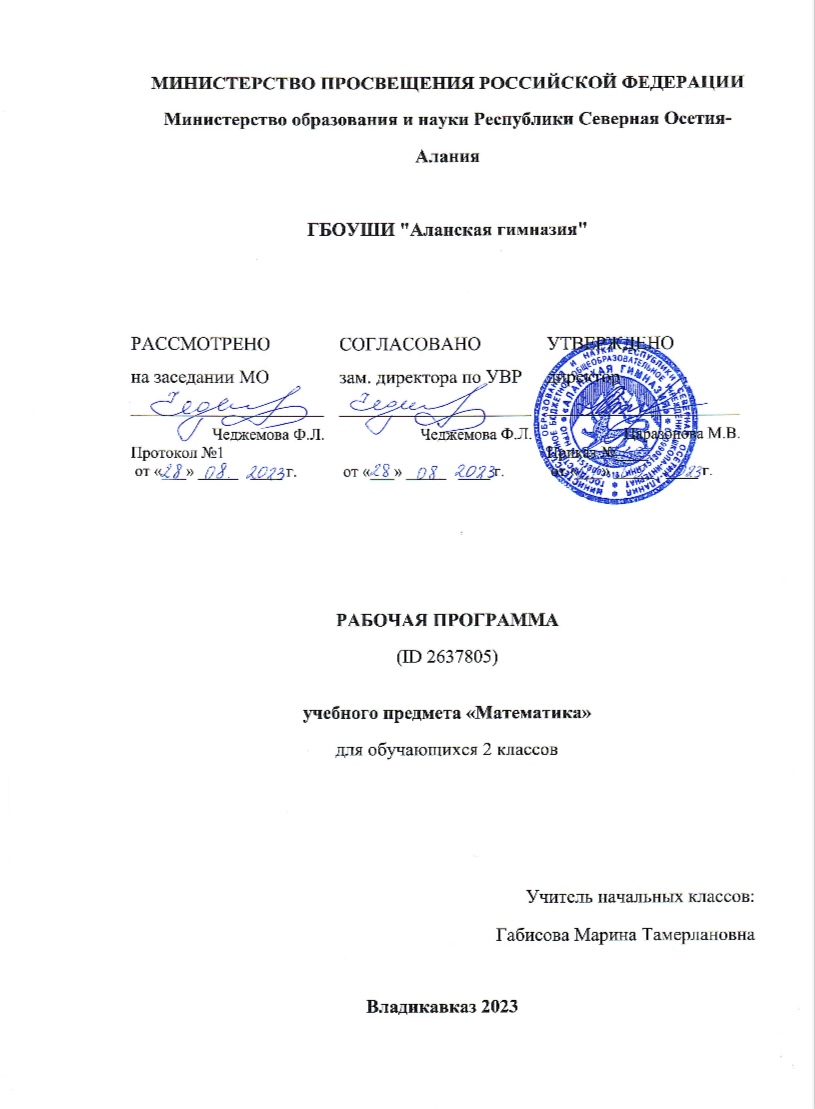 ПОЯСНИТЕЛЬНАЯ ЗАПИСКАПрограмма по математике на уровне начального общего образования составлена на основе требований к результатам освоения программы начального общего образования ФГОС НОО, а также ориентирована на целевые приоритеты духовно-нравственного развития, воспитания и социализации обучающихся, сформулированные в федеральной рабочей программе воспитания.На уровне начального общего образования изучение математики имеет особое значение в развитии обучающегося. Приобретённые им знания, опыт выполнения предметных и универсальных действий на математическом материале, первоначальное овладение математическим языком станут фундаментом обучения на уровне основного общего образования, а также будут востребованы в жизни. Программа по математике на уровне начального общего образования направлена на достижение следующих образовательных, развивающих целей, а также целей воспитания:освоение начальных математических знаний – понимание значения величин и способов их измерения, использование арифметических способов для разрешения сюжетных ситуаций, становление умения решать учебные и практические задачи средствами математики, работа с алгоритмами выполнения арифметических действий;формирование функциональной математической грамотности обучающегося, которая характеризуется наличием у него опыта решения учебно-познавательных и учебно-практических задач, построенных на понимании и применении математических отношений («часть – целое», «больше – меньше», «равно – неравно», «порядок»), смысла арифметических действий, зависимостей (работа, движение, продолжительность события);обеспечение математического развития обучающегося – способности к интеллектуальной деятельности, пространственного воображения, математической речи, формирование умения строить рассуждения, выбирать аргументацию, различать верные (истинные) и неверные (ложные) утверждения, вести поиск информации;становление учебно-познавательных мотивов, интереса к изучению и применению математики, важнейших качеств интеллектуальной деятельности: теоретического и пространственного мышления, воображения, математической речи, ориентировки в математических терминах и понятиях.В основе конструирования содержания и отбора планируемых результатов программы по математике лежат следующие ценности математики, коррелирующие со становлением личности обучающегося: понимание математических отношений выступает средством познания закономерностей существования окружающего мира, фактов, процессов и явлений, происходящих в природе и в обществе (например, хронология событий, протяжённость по времени, образование целого из частей, изменение формы, размера);математические представления о числах, величинах, геометрических фигурах являются условием целостного восприятия творений природы и человека (памятники архитектуры, сокровища искусства и культуры, объекты природы);владение математическим языком, элементами алгоритмического мышления позволяет обучающемуся совершенствовать коммуникативную деятельность (аргументировать свою точку зрения, строить логические цепочки рассуждений, опровергать или подтверждать истинность предположения).На уровне начального общего образования математические знания и умения применяются обучающимся при изучении других учебных предметов (количественные и пространственные характеристики, оценки, расчёты и прикидка, использование графических форм представления информации). Приобретённые обучающимся умения строить алгоритмы, выбирать рациональные способы устных и письменных арифметических вычислений, приёмы проверки правильности выполнения действий, а также различение, называние, изображение геометрических фигур, нахождение геометрических величин (длина, периметр, площадь) становятся показателями сформированной функциональной грамотности обучающегося и предпосылкой успешного дальнейшего обучения на уровне основного общего образования. Планируемые результаты освоения программы по математике, представленные по годам обучения, отражают, в первую очередь, предметные достижения обучающегося. Также они включают отдельные результаты в области становления личностных качеств и метапредметных действий и умений, которые могут быть достигнуты на этом этапе обучения.‌На изучение математики отводится 540 часов: в 1 классе – 132 часа (4 часа в неделю), во 2 классе – 136 часов (4 часа в неделю), в 3 классе – 136 часов (4 часа в неделю), в 4 классе – 136 часов (4 часа в неделю).‌‌СОДЕРЖАНИЕ ОБУЧЕНИЯОсновное содержание обучения в программе по математике представлено разделами: «Числа и величины», «Арифметические действия», «Текстовые задачи», «Пространственные отношения и геометрические фигуры», «Математическая информация».2 КЛАССЧисла и величиныЧисла в пределах 100: чтение, запись, десятичный состав, сравнение. Запись равенства, неравенства. Увеличение, уменьшение числа на несколько единиц, десятков. Разностное сравнение чисел. Величины: сравнение по массе (единица массы – килограмм), времени (единицы времени – час, минута), измерение длины (единицы длины – метр, дециметр, сантиметр, миллиметр). Соотношение между единицами величины (в пределах 100), его применение для решения практических задач. Арифметические действияУстное сложение и вычитание чисел в пределах 100 без перехода и с переходом через разряд. Письменное сложение и вычитание чисел в пределах 100. Переместительное, сочетательное свойства сложения, их применение для вычислений. Взаимосвязь компонентов и результата действия сложения, действия вычитания. Проверка результата вычисления (реальность ответа, обратное действие). Действия умножения и деления чисел в практических и учебных ситуациях. Названия компонентов действий умножения, деления. Табличное умножение в пределах 50. Табличные случаи умножения, деления при вычислениях и решении задач. Переместительное свойство умножения. Взаимосвязь компонентов и результата действия умножения, действия деления. Неизвестный компонент действия сложения, действия вычитания. Нахождение неизвестного компонента сложения, вычитания. Числовое выражение: чтение, запись, вычисление значения. Порядок выполнения действий в числовом выражении, содержащем действия сложения и вычитания (со скобками или без скобок) в пределах 100 (не более трёх действий). Нахождение значения числового выражения. Рациональные приёмы вычислений: использование переместительного свойства.Текстовые задачиЧтение, представление текста задачи в виде рисунка, схемы или другой модели. План решения задачи в два действия, выбор соответствующих плану арифметических действий. Запись решения и ответа задачи. Решение текстовых задач на применение смысла арифметического действия (сложение, вычитание, умножение, деление). Расчётные задачи на увеличение или уменьшение величины на несколько единиц или в несколько раз. Запись ответа к задаче и его проверка (формулирование, проверка на достоверность, следование плану, соответствие поставленному вопросу). Пространственные отношения и геометрические фигурыРаспознавание и изображение геометрических фигур: точка, прямая, прямой угол, ломаная, многоугольник. Построение отрезка заданной длины с помощью линейки. Изображение на клетчатой бумаге прямоугольника с заданными длинами сторон, квадрата с заданной длиной стороны. Длина ломаной. Измерение периметра изображённого прямоугольника (квадрата), запись результата измерения в сантиметрах.Математическая информацияНахождение, формулирование одного-двух общих признаков набора математических объектов: чисел, величин, геометрических фигур. Классификация объектов по заданному или самостоятельно установленному признаку. Закономерность в ряду чисел, геометрических фигур, объектов повседневной жизни. Верные (истинные) и неверные (ложные) утверждения, содержащие количественные, пространственные отношения, зависимости между числами или величинами. Конструирование утверждений с использованием слов «каждый», «все». Работа с таблицами: извлечение и использование для ответа на вопрос информации, представленной в таблице (например, таблицы сложения, умножения, графика дежурств). Внесение данных в таблицу, дополнение моделей (схем, изображений) готовыми числовыми данными. Алгоритмы (приёмы, правила) устных и письменных вычислений, измерений и построения геометрических фигур. Правила работы с электронными средствами обучения (электронной формой учебника, компьютерными тренажёрами). Изучение математики во 2 классе способствует освоению на пропедевтическом уровне ряда универсальных учебных действий: познавательных универсальных учебных действий, коммуникативных универсальных учебных действий, регулятивных универсальных учебных действий, совместной деятельности.У обучающегося будут сформированы следующие базовые логические и исследовательские действия как часть познавательных универсальных учебных действий:наблюдать математические отношения (часть – целое, больше – меньше) в окружающем мире;характеризовать назначение и использовать простейшие измерительные приборы (сантиметровая лента, весы);сравнивать группы объектов (чисел, величин, геометрических фигур) по самостоятельно выбранному основанию;распределять (классифицировать) объекты (числа, величины, геометрические фигуры, текстовые задачи в одно действие) на группы;обнаруживать модели геометрических фигур в окружающем мире;вести поиск различных решений задачи (расчётной, с геометрическим содержанием);воспроизводить порядок выполнения действий в числовом выражении, содержащем действия сложения и вычитания (со скобками или без скобок);устанавливать соответствие между математическим выражением и его текстовым описанием;подбирать примеры, подтверждающие суждение, вывод, ответ. У обучающегося будут сформированы следующие информационные действия как часть познавательных универсальных учебных действий:извлекать и использовать информацию, представленную в текстовой, графической (рисунок, схема, таблица) форме;устанавливать логику перебора вариантов для решения простейших комбинаторных задач;дополнять модели (схемы, изображения) готовыми числовыми данными. У обучающегося будут сформированы следующие действия общения как часть коммуникативных универсальных учебных действий:комментировать ход вычислений;объяснять выбор величины, соответствующей ситуации измерения;составлять текстовую задачу с заданным отношением (готовым решением) по образцу;использовать математические знаки и терминологию для описания сюжетной ситуации, конструирования утверждений, выводов относительно данных объектов, отношения;называть числа, величины, геометрические фигуры, обладающие заданным свойством;записывать, читать число, числовое выражение;приводить примеры, иллюстрирующие арифметическое действие, взаимное расположение геометрических фигур; конструировать утверждения с использованием слов «каждый», «все». У обучающегося будут сформированы следующие действия самоорганизации и самоконтроля как часть регулятивных универсальных учебных действий:следовать установленному правилу, по которому составлен ряд чисел, величин, геометрических фигур;организовывать, участвовать, контролировать ход и результат парной работы с математическим материалом;проверять правильность вычисления с помощью другого приёма выполнения действия, обратного действия;находить с помощью учителя причину возникшей ошибки или затруднения. У обучающегося будут сформированы следующие умения совместной деятельности:принимать правила совместной деятельности при работе в парах, группах, составленных учителем или самостоятельно;участвовать в парной и групповой работе с математическим материалом: обсуждать цель деятельности, ход работы, комментировать свои действия, выслушивать мнения других участников, готовить презентацию (устное выступление) решения или ответа;решать совместно математические задачи поискового и творческого характера (определять с помощью измерительных инструментов длину, определять время и продолжительность с помощью часов, выполнять прикидку и оценку результата действий, измерений);совместно с учителем оценивать результаты выполнения общей работы.ПЛАНИРУЕМЫЕ РЕЗУЛЬТАТЫ ОСВОЕНИЯ ПРОГРАММЫ ПО МАТЕМАТИКЕ НА УРОВНЕ НАЧАЛЬНОГО ОБЩЕГО ОБРАЗОВАНИЯЛИЧНОСТНЫЕ РЕЗУЛЬТАТЫЛичностные результаты освоения программы по математике на уровне начального общего образования достигаются в единстве учебной и воспитательной деятельности в соответствии с традиционными российскими социокультурными и духовно-нравственными ценностями, принятыми в обществе правилами и нормами поведения и способствуют процессам самопознания, самовоспитания и саморазвития, формирования внутренней позиции личности.В результате изучения математики на уровне начального общего образования у обучающегося будут сформированы следующие личностные результаты: осознавать необходимость изучения математики для адаптации к жизненным ситуациям, для развития общей культуры человека, способности мыслить, рассуждать, выдвигать предположения и доказывать или опровергать их;применять правила совместной деятельности со сверстниками, проявлять способность договариваться, лидировать, следовать указаниям, осознавать личную ответственность и объективно оценивать свой вклад в общий результат;осваивать навыки организации безопасного поведения в информационной среде;применять математику для решения практических задач в повседневной жизни, в том числе при оказании помощи одноклассникам, детям младшего возраста, взрослым и пожилым людям;работать в ситуациях, расширяющих опыт применения математических отношений в реальной жизни, повышающих интерес к интеллектуальному труду и уверенность в своих силах при решении поставленных задач, умение преодолевать трудности;оценивать практические и учебные ситуации с точки зрения возможности применения математики для рационального и эффективного решения учебных и жизненных проблем;характеризовать свои успехи в изучении математики, стремиться углублять свои математические знания и умения, намечать пути устранения трудностей;пользоваться разнообразными информационными средствами для решения предложенных и самостоятельно выбранных учебных проблем, задач.МЕТАПРЕДМЕТНЫЕ РЕЗУЛЬТАТЫПознавательные универсальные учебные действияБазовые логические действия:устанавливать связи и зависимости между математическими объектами («часть – целое», «причина – следствие», «протяжённость»);применять базовые логические универсальные действия: сравнение, анализ, классификация (группировка), обобщение;приобретать практические графические и измерительные навыки для успешного решения учебных и житейских задач;представлять текстовую задачу, её решение в виде модели, схемы, арифметической записи, текста в соответствии с предложенной учебной проблемой.Базовые исследовательские действия:проявлять способность ориентироваться в учебном материале разных разделов курса математики;понимать и адекватно использовать математическую терминологию: различать, характеризовать, использовать для решения учебных и практических задач;применять изученные методы познания (измерение, моделирование, перебор вариантов).Работа с информацией:находить и использовать для решения учебных задач текстовую, графическую информацию в разных источниках информационной среды;читать, интерпретировать графически представленную информацию (схему, таблицу, диаграмму, другую модель);представлять информацию в заданной форме (дополнять таблицу, текст), формулировать утверждение по образцу, в соответствии с требованиями учебной задачи;принимать правила, безопасно использовать предлагаемые электронные средства и источники информации.Коммуникативные универсальные учебные действияОбщение:конструировать утверждения, проверять их истинность;использовать текст задания для объяснения способа и хода решения математической задачи;комментировать процесс вычисления, построения, решения;объяснять полученный ответ с использованием изученной терминологии;в процессе диалогов по обсуждению изученного материала – задавать вопросы, высказывать суждения, оценивать выступления участников, приводить доказательства своей правоты, проявлять этику общения;создавать в соответствии с учебной задачей тексты разного вида – описание (например, геометрической фигуры), рассуждение (к примеру, при решении задачи), инструкция (например, измерение длины отрезка);ориентироваться в алгоритмах: воспроизводить, дополнять, исправлять деформированные;самостоятельно составлять тексты заданий, аналогичные типовым изученным.Регулятивные универсальные учебные действияСамоорганизация:планировать действия по решению учебной задачи для получения результата;планировать этапы предстоящей работы, определять последовательность учебных действий;выполнять правила безопасного использования электронных средств, предлагаемых в процессе обучения.Самоконтроль (рефлексия):осуществлять контроль процесса и результата своей деятельности;выбирать и при необходимости корректировать способы действий;находить ошибки в своей работе, устанавливать их причины, вести поиск путей преодоления ошибок;предвидеть возможность возникновения трудностей и ошибок, предусматривать способы их предупреждения (формулирование вопросов, обращение к учебнику, дополнительным средствам обучения, в том числе электронным);оценивать рациональность своих действий, давать им качественную характеристику.Совместная деятельность:участвовать в совместной деятельности: распределять работу между членами группы (например, в случае решения задач, требующих перебора большого количества вариантов, приведения примеров и контрпримеров), согласовывать мнения в ходе поиска доказательств, выбора рационального способа, анализа информации;осуществлять совместный контроль и оценку выполняемых действий, предвидеть возможность возникновения ошибок и трудностей, предусматривать пути их предупреждения.ПРЕДМЕТНЫЕ РЕЗУЛЬТАТЫК концу обучения во 2 классе у обучающегося будут сформированы следующие умения:читать, записывать, сравнивать, упорядочивать числа в пределах 100;находить число большее или меньшее данного числа на заданное число (в пределах 100), большее данного числа в заданное число раз (в пределах 20);устанавливать и соблюдать порядок при вычислении значения числового выражения (со скобками или без скобок), содержащего действия сложения и вычитания в пределах 100;выполнять арифметические действия: сложение и вычитание, в пределах 100 – устно и письменно, умножение и деление в пределах 50 с использованием таблицы умножения;называть и различать компоненты действий умножения (множители, произведение), деления (делимое, делитель, частное);находить неизвестный компонент сложения, вычитания;использовать при выполнении практических заданий единицы величин длины (сантиметр, дециметр, метр), массы (килограмм), времени (минута, час), стоимости (рубль, копейка);определять с помощью измерительных инструментов длину, определять время с помощью часов;сравнивать величины длины, массы, времени, стоимости, устанавливая между ними соотношение «больше или меньше на»;решать текстовые задачи в одно-два действия: представлять задачу (краткая запись, рисунок, таблица или другая модель), планировать ход решения текстовой задачи в два действия, оформлять его в виде арифметического действия или действий, записывать ответ;различать и называть геометрические фигуры: прямой угол, ломаную, многоугольник;на бумаге в клетку изображать ломаную, многоугольник, чертить с помощью линейки или угольника прямой угол, прямоугольник с заданными длинами сторон;выполнять измерение длин реальных объектов с помощью линейки;находить длину ломаной, состоящей из двух-трёх звеньев, периметр прямоугольника (квадрата);распознавать верные (истинные) и неверные (ложные) утверждения со словами «все», «каждый»;проводить одно-двухшаговые логические рассуждения и делать выводы;находить общий признак группы математических объектов (чисел, величин, геометрических фигур);находить закономерность в ряду объектов (чисел, геометрических фигур);представлять информацию в заданной форме: дополнять текст задачи числами, заполнять строку или столбец таблицы, указывать числовые данные на рисунке (изображении геометрических фигур);сравнивать группы объектов (находить общее, различное);обнаруживать модели геометрических фигур в окружающем мире;подбирать примеры, подтверждающие суждение, ответ;составлять (дополнять) текстовую задачу;проверять правильность вычисления, измерения. ТЕМАТИЧЕСКОЕ ПЛАНИРОВАНИЕ ПОУРОЧНОЕ ПЛАНИРОВАНИЕ УЧЕБНО-МЕТОДИЧЕСКОЕ ОБЕСПЕЧЕНИЕ ОБРАЗОВАТЕЛЬНОГО ПРОЦЕССАОБЯЗАТЕЛЬНЫЕ УЧЕБНЫЕ МАТЕРИАЛЫ ДЛЯ УЧЕНИКА​‌• Математика (в 2 частях), 2 класс/ Моро М.И., Бантова М.А., Бельтюкова Г.В. и другие, Акционерное общество «Издательство «Просвещение»‌​​‌‌​МЕТОДИЧЕСКИЕ МАТЕРИАЛЫ ДЛЯ УЧИТЕЛЯ​‌‌​Математика. Методические рекомендации. 2 класс Моро М.И., Бантова М.А., Бельтюкова Г.В. и др.ЦИФРОВЫЕ ОБРАЗОВАТЕЛЬНЫЕ РЕСУРСЫ И РЕСУРСЫ СЕТИ ИНТЕРНЕТ‌‌​ЯКласс (yaklass.ru) Дистанционное образование для школьников и детей в интерактивной форме | Учи.ру (uchi.ru) Российская электронная школа (resh.edu.ru)№ п/п Наименование разделов и тем программы Количество часовКоличество часовКоличество часовЭлектронные (цифровые) образовательные ресурсы № п/п Наименование разделов и тем программы Всего Контрольные работы Практические работы Электронные (цифровые) образовательные ресурсы Раздел 1. Числа и величиныРаздел 1. Числа и величиныРаздел 1. Числа и величиныРаздел 1. Числа и величиныРаздел 1. Числа и величиныРаздел 1. Числа и величины1.1Числа 9 1Российская электронная школа (resh.edu.ru)1.2Величины 10 Дистанционное образование для школьников и детей в интерактивной форме | Учи.ру (uchi.ru)Итого по разделуИтого по разделу 19 Раздел 2. Арифметические действияРаздел 2. Арифметические действияРаздел 2. Арифметические действияРаздел 2. Арифметические действияРаздел 2. Арифметические действияРаздел 2. Арифметические действия2.1Сложение и вычитание 19 1ЯКласс (yaklass.ru)2.2Умножение и деление 25 1ЯКласс (yaklass.ru)2.3Арифметические действия с числами в пределах 100 12 1Российская электронная школа (resh.edu.ru)Итого по разделуИтого по разделу 56 Раздел 3. Текстовые задачиРаздел 3. Текстовые задачиРаздел 3. Текстовые задачиРаздел 3. Текстовые задачиРаздел 3. Текстовые задачиРаздел 3. Текстовые задачи3.1Текстовые задачи 11 1Российская электронная школа (resh.edu.ru)Итого по разделуИтого по разделу 11 Раздел 4. Пространственные отношения и геометрические фигурыРаздел 4. Пространственные отношения и геометрические фигурыРаздел 4. Пространственные отношения и геометрические фигурыРаздел 4. Пространственные отношения и геометрические фигурыРаздел 4. Пространственные отношения и геометрические фигурыРаздел 4. Пространственные отношения и геометрические фигуры4.1Геометрические фигуры 10 1Российская электронная школа (resh.edu.ru)4.2Геометрические величины 9 1Дистанционное образование для школьников и детей в интерактивной форме | Учи.ру (uchi.ru)Итого по разделуИтого по разделу 19 Раздел 5. Математическая информацияРаздел 5. Математическая информацияРаздел 5. Математическая информацияРаздел 5. Математическая информацияРаздел 5. Математическая информацияРаздел 5. Математическая информация5.1Математическая информация 14 ЯКласс (yaklass.ru)Итого по разделуИтого по разделу 14 Повторение пройденного материалаПовторение пройденного материала 9 ЯКласс (yaklass.ru)Итоговый контроль (контрольные и проверочные работы)Итоговый контроль (контрольные и проверочные работы) 8  1ОБЩЕЕ КОЛИЧЕСТВО ЧАСОВ ПО ПРОГРАММЕОБЩЕЕ КОЛИЧЕСТВО ЧАСОВ ПО ПРОГРАММЕ 136  8  0 № п/п Тема урока Количество часовКоличество часовКоличество часовДата изучения Электронные цифровые образовательные ресурсы № п/п Тема урока Всего Контрольные работы Практические работы Дата изучения Электронные цифровые образовательные ресурсы 1Числа от 1 до 100: действия с числами до 20. Повторение  1 ЯКласс (yaklass.ru)2Устное сложение и вычитание в пределах 20. Повторение 1 ЯКласс (yaklass.ru)3Числа в пределах 100: чтение, запись. Десятичный принцип записи чисел. Поместное значение цифр в записи числа. Десяток. Счёт десятками до 100. Числа от 11 до 100 1 ЯКласс (yaklass.ru)4Числа в пределах 100: десятичный состав. Представление числа в виде суммы разрядных слагаемых 1 ЯКласс (yaklass.ru)5Числа в пределах 100: упорядочение. Установление закономерности в записи последовательности из чисел, её продолжение 1 ЯКласс (yaklass.ru)6Входная контрольная работа 1  1 7Свойства чисел: однозначные и двузначные числа 1 ЯКласс (yaklass.ru)8Работа с величинами: измерение длины (единица длины — миллиметр) 1 ЯКласс (yaklass.ru)9Измерение величин. Решение практических задач 1 ЯКласс (yaklass.ru)10Сравнение чисел в пределах 100. Неравенство, запись неравенства 1 ЯКласс (yaklass.ru)11Работа с величинами: измерение длины (единица длины — метр) 1 ЯКласс (yaklass.ru)12Увеличение, уменьшение числа на несколько единиц/десятков 1 ЯКласс (yaklass.ru)13Работа с величинами: измерение длины (единицы длины — метр, дециметр, сантиметр, миллиметр) 1 ЯКласс (yaklass.ru)14Работа с величинами. Единицы стоимости: рубль, копейка 1 ЯКласс (yaklass.ru)15Соотношения между единицами величины (в пределах 100). Соотношения между единицами: рубль, копейка; метр, сантиметр 1 ЯКласс (yaklass.ru)16Решение текстовых задач на применение смысла арифметического действия (сложение, вычитание) 1 ЯКласс (yaklass.ru)17Чтение, представление текста задачи в виде рисунка, схемы или другой модели 1 ЯКласс (yaklass.ru)18Верные (истинные) и неверные (ложные) утверждения, содержащие зависимости между числами/величинами 1 ЯКласс (yaklass.ru)19Представление текста задачи разными способами: в виде схемы, краткой записи 1 ЯКласс (yaklass.ru)20Закономерность в ряду чисел, геометрических фигур: её объяснение с использованием математической терминологии 1 ЯКласс (yaklass.ru)21Фиксация ответа к задаче и его проверка (формулирование, проверка на достоверность, следование плану, соответствие поставленному вопросу) 1 ЯКласс (yaklass.ru)22Работа с величинами: измерение времени. Единица времени: час 1 ЯКласс (yaklass.ru)23Распознавание и изображение геометрических фигур: ломаная. Длина ломаной 1 ЯКласс (yaklass.ru)24Измерение длины ломаной, нахождение длины ломаной с помощью вычислений. Сравнение длины ломаной с длиной отрезка 1 ЯКласс (yaklass.ru)25Работа с величинами: измерение времени (единицы времени — час, минута). Определение времени по часам 1 ЯКласс (yaklass.ru)26Разностное сравнение чисел, величин 1 ЯКласс (yaklass.ru)27Работа с величинами: измерение времени (единицы времени – час, минута). Единицы времени – час, минута, секунда 1 ЯКласс (yaklass.ru)28Составление, чтение числового выражения со скобками, без скобок 1 ЯКласс (yaklass.ru)29Измерение периметра прямоугольника, запись результата измерения в сантиметрах 1 ЯКласс (yaklass.ru)30Сочетательное свойство сложения 1 ЯКласс (yaklass.ru)31Переместительное, сочетательное свойства сложения, их применение для вычислений 1 ЯКласс (yaklass.ru)32Характеристика числа, группы чисел. Группировка чисел по выбранному свойству. Группировка числовых выражений по выбранному свойству 1 ЯКласс (yaklass.ru)33Контрольная работа №1 1  1 34Составление предложений с использованием математической терминологии; проверка истинности утверждений. Составление верных равенств и неравенств 1 ЯКласс (yaklass.ru)35Дополнение моделей (схем, изображений) готовыми числовыми данными. Столбчатая диаграмма; использование данных диаграммы для решения учебных и практических задач 1 ЯКласс (yaklass.ru)36Нахождение, формулирование одного-двух общих признаков набора математических объектов: чисел, величин, геометрических фигур 1 ЯКласс (yaklass.ru)37Устное сложение и вычитание чисел в пределах 100. Сложение и вычитание с круглым числом 1 ЯКласс (yaklass.ru)38Устное сложение и вычитание чисел в пределах 100. Прибавление и вычитание однозначного числа без перехода через разряд. Вычисления вида 36 + 2, 36 + 20 1 ЯКласс (yaklass.ru)39Проверка результата вычисления (реальность ответа, обратное действие). Проверка сложения и вычитания. Вычисление вида 36 - 2, 36 - 20 1 ЯКласс (yaklass.ru)40Письменное сложение и вычитание чисел в пределах 100. Дополнение до круглого числа. Вычисления вида 26 + 4, 95 + 5 1 ЯКласс (yaklass.ru)41Письменное сложение и вычитание чисел в пределах 100. Сложение без перехода через разряд 1 ЯКласс (yaklass.ru)42Письменное сложение и вычитание чисел в пределах 100. Вычитание без перехода через разряд 1 ЯКласс (yaklass.ru)43Письменное сложение и вычитание чисел в пределах 100. Вычитание двузначного числа из круглого числа 1 ЯКласс (yaklass.ru)44Контрольная работа №2 1  1 45Устное сложение и вычитание чисел в пределах 100. Числовое выражение без скобок: составление, чтение, устное нахождение значения 1 ЯКласс (yaklass.ru)46Устное сложение и вычитание чисел в пределах 100. Числовое выражение со скобками: составление, чтение, устное нахождение значения 1 ЯКласс (yaklass.ru)47Устное сложение и вычитание чисел в пределах 100. Приемы прибавления однозначного числа с переходом через разряд. Вычисления вида 26 + 7 1 ЯКласс (yaklass.ru)48Устное сложение и вычитание чисел в пределах 100. Приемы вычитания однозначного числа с переходом через разряд. Вычисления вида 35 - 7 1 ЯКласс (yaklass.ru)49Верные (истинные) и неверные (ложные) утверждения, содержащие количественные, пространственные отношения 1 ЯКласс (yaklass.ru)50Вычисление суммы, разности удобным способом 1 ЯКласс (yaklass.ru)51Оформление решения задачи (по вопросам, по действиям с пояснением) 1 ЯКласс (yaklass.ru)52Конструирование утверждений с использованием слов «каждый», «все» 1 ЯКласс (yaklass.ru)53Расчётные задачи на увеличение/уменьшение величины на несколько единиц 1 ЯКласс (yaklass.ru)54Взаимосвязь компонентов и результата действия сложения. Буквенные выражения. Уравнения 1 ЯКласс (yaklass.ru)55Построение отрезка заданной длины 1 ЯКласс (yaklass.ru)56Неизвестный компонент действия сложения, его нахождение. Проверка сложения 1 ЯКласс (yaklass.ru)57Взаимосвязь компонентов и результата действия вычитания. Проверка вычитания 1 ЯКласс (yaklass.ru)58Неизвестный компонент действия вычитания, его нахождение 1 ЯКласс (yaklass.ru)59План решения задачи в два действия, выбор соответствующих плану арифметических действий 1 ЯКласс (yaklass.ru)60Запись решения задачи в два действия 1 ЯКласс (yaklass.ru)61Работа с таблицами: извлечение и использование для ответа на вопрос информации, представленной в таблице (таблицы сложения, умножения), внесение данных в таблицу 1 ЯКласс (yaklass.ru)62Работа с таблицами: извлечение и использование для ответа на вопрос информации, представленной в таблице (таблицы сложения, умножения; график дежурств, наблюдения в природе и пр.), внесение данных в таблицу. Проверка сложения 1 ЯКласс (yaklass.ru)63Классификация объектов по заданному и самостоятельно установленному основанию 1 ЯКласс (yaklass.ru)64Сравнение геометрических фигур 1 ЯКласс (yaklass.ru)65Контрольная работа №3 1  1 66Распознавание и изображение геометрических фигур: многоугольник, ломаная 1 ЯКласс (yaklass.ru)67Периметр многоугольника (треугольника, четырехугольника) 1 ЯКласс (yaklass.ru)68Алгоритм письменного сложения чисел 1 ЯКласс (yaklass.ru)69Алгоритм письменного вычитания чисел 1 ЯКласс (yaklass.ru)70Распознавание и изображение геометрических фигур: точка, прямая, отрезок 1 ЯКласс (yaklass.ru)71Распознавание и изображение геометрических фигур: прямой угол. Виды углов 1 ЯКласс (yaklass.ru)72Правило составления ряда чисел, величин, геометрических фигур (формулирование правила, проверка правила, дополнение ряда) 1 ЯКласс (yaklass.ru)73Письменное сложение и вычитание чисел в пределах 100. Прибавление и вычитание однозначного числа с переходом через разряд 1 ЯКласс (yaklass.ru)74Письменное сложение и вычитание чисел в пределах 100. Вычисления вида 52 - 24 1 ЯКласс (yaklass.ru)75Письменное сложение и вычитание чисел в пределах 100. Прикидка результата, его проверка 1 ЯКласс (yaklass.ru)76Конструирование геометрических фигур (треугольника, четырехугольника, многоугольника) 1 ЯКласс (yaklass.ru)77Сравнение геометрических фигур: прямоугольник, квадрат. Протиположные стороны прямоугольника 1 ЯКласс (yaklass.ru)78Увеличение, уменьшение длины отрезка на заданную величину. Запись действия (в см и мм, в мм) 1 ЯКласс (yaklass.ru)79Алгоритмы (приёмы, правила) устных и письменных вычислений 1 ЯКласс (yaklass.ru)80Письменное сложение и вычитание. Повторение 1 ЯКласс (yaklass.ru)81Устное сложение равных чисел 1 ЯКласс (yaklass.ru)82Контрольная работа №4 1  1 83Оформление решения задачи с помощью числового выражения 1 ЯКласс (yaklass.ru)84Геометрические фигуры: разбиение прямоугольника на квадраты, составление прямоугольника из квадратов. Составление прямоугольника из геометрических фигур 1 ЯКласс (yaklass.ru)85Изображение на листе в клетку квадрата с заданной длиной стороны 1 ЯКласс (yaklass.ru)86Изображение на листе в клетку прямоугольника с заданными длинами сторон 1 ЯКласс (yaklass.ru)87Умножение чисел. Компоненты действия, запись равенства 1 ЯКласс (yaklass.ru)88Взаимосвязь сложения и умножения 1 ЯКласс (yaklass.ru)89Применение умножения в практических ситуациях. Составление модели действия 1 ЯКласс (yaklass.ru)90Измерение периметра прямоугольника, запись результата измерения в сантиметрах. Свойство противоположных сторон прямоугольника 1 ЯКласс (yaklass.ru)91Решение задач на нахождение периметра прямоугольника, квадрата 1 ЯКласс (yaklass.ru)92Применение умножения для решения практических задач 1 ЯКласс (yaklass.ru)93Нахождение произведения 1 ЯКласс (yaklass.ru)94Решение текстовых задач на применение смысла арифметического действия (умножение, деление) 1 ЯКласс (yaklass.ru)95Переместительное свойство умножения 1 ЯКласс (yaklass.ru)96Контрольная работа №5 1  1 97Деление чисел. Компоненты действия, запись равенства 1 ЯКласс (yaklass.ru)98Применение деления в практических ситуациях 1 ЯКласс (yaklass.ru)99Нахождение неизвестного слагаемого (вычисления в пределах 100) 1 ЯКласс (yaklass.ru)100Нахождение неизвестного уменьшаемого (вычисления в пределах 100) 1 ЯКласс (yaklass.ru)101Нахождение неизвестного вычитаемого (вычисления в пределах 100) 1 ЯКласс (yaklass.ru)102Закономерность в ряду объектов повседневной жизни: её объяснение с использованием математической терминологии 1 ЯКласс (yaklass.ru)103Вычитание суммы из числа, числа из суммы 1 ЯКласс (yaklass.ru)104Задачи на конкретный смысл арифметических действий. Повторение 1 ЯКласс (yaklass.ru)105Табличное умножение в пределах 50. Умножение числа 2 1 ЯКласс (yaklass.ru)106Решение задач на нахождение периметра многоугольника (треугольника, четырехугольника) 1 ЯКласс (yaklass.ru)107Табличное умножение в пределах 50. Деление на 2 1 ЯКласс (yaklass.ru)108Табличное умножение в пределах 50. Умножение числа 3 1 ЯКласс (yaklass.ru)109Табличное умножение в пределах 50. Деление на 3 1 ЯКласс (yaklass.ru)110Табличное умножение в пределах 50. Умножение числа 4 1 ЯКласс (yaklass.ru)111Табличное умножение в пределах 50. Деление на 4 1 ЯКласс (yaklass.ru)112Табличное умножение в пределах 50. Умножение числа 5 1 ЯКласс (yaklass.ru)113Контрольная работа №6 1  1 114Табличное умножение в пределах 50. Деление на 5 1 ЯКласс (yaklass.ru)115Расчётные задачи на увеличение/уменьшение величины в несколько раз 1 ЯКласс (yaklass.ru)116Порядок выполнения действий в числовом выражении, содержащем действия сложения и вычитания (без скобок) в пределах 100 (2-3 действия); нахождение его значения 1 ЯКласс (yaklass.ru)117Порядок выполнения действий в числовом выражении, содержащем действия сложения и вычитания (со скобками) в пределах 100 (2-3 действия); нахождение его значения 1 ЯКласс (yaklass.ru)118Табличное умножение в пределах 50. Умножение числа 6 и на 6 1 ЯКласс (yaklass.ru)119Табличное умножение в пределах 50. Деление на 6 1 ЯКласс (yaklass.ru)120Табличное умножение в пределах 50. Умножение числа 7 и на 7 1 ЯКласс (yaklass.ru)121Табличное умножение в пределах 50. Деление на 7 1 ЯКласс (yaklass.ru)122Табличное умножение в пределах 50. Умножение числа 8 и на 8 1 ЯКласс (yaklass.ru)123Табличное умножение в пределах 50. Деление на 8 1 ЯКласс (yaklass.ru)124Табличное умножение в пределах 50. Умножение числа 9 и на 9 1 ЯКласс (yaklass.ru)125Табличное умножение в пределах 50. Деление на 9. Таблица умножения 1 ЯКласс (yaklass.ru)126Умножение на 1, на 0. Деление числа 0 1 ЯКласс (yaklass.ru)127Работа с величинами: сравнение по массе (единица массы — килограмм) 1 ЯКласс (yaklass.ru)128Итоговая контрольная работа 1  1 129Составление утверждений относительно заданного набора геометрических фигур. Распределение геометрических фигур на группы 1 ЯКласс (yaklass.ru)130Алгоритмы (приёмы, правила) построения геометрических фигур 1 ЯКласс (yaklass.ru)131Работа с электронными средствами обучения: правила работы, выполнение заданий 1 ЯКласс (yaklass.ru)132Обобщение изученного за курс 2 класса 1 ЯКласс (yaklass.ru)133Единица длины, массы, времени. Повторение 1 ЯКласс (yaklass.ru)134Задачи в два действия. Повторение 1 ЯКласс (yaklass.ru)135Геометрические фигуры. Периметр. Математическая информация. Работа с информацией. Повторение 1 ЯКласс (yaklass.ru)136Числа от 1 до 100. Умножение. Деление. Повторение 1 ЯКласс (yaklass.ru)ОБЩЕЕ КОЛИЧЕСТВО ЧАСОВ ПО ПРОГРАММЕОБЩЕЕ КОЛИЧЕСТВО ЧАСОВ ПО ПРОГРАММЕ 136  8  0 